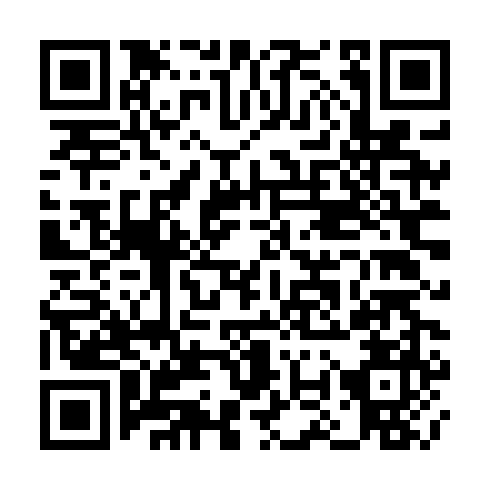 Ramadan times for Wola Zagojska Gorna, PolandMon 11 Mar 2024 - Wed 10 Apr 2024High Latitude Method: Angle Based RulePrayer Calculation Method: Muslim World LeagueAsar Calculation Method: HanafiPrayer times provided by https://www.salahtimes.comDateDayFajrSuhurSunriseDhuhrAsrIftarMaghribIsha11Mon4:104:105:5911:473:425:365:367:1912Tue4:084:085:5711:473:445:385:387:2113Wed4:064:065:5511:473:455:405:407:2314Thu4:034:035:5311:473:465:415:417:2415Fri4:014:015:5111:463:485:435:437:2616Sat3:593:595:4811:463:495:455:457:2817Sun3:563:565:4611:463:505:465:467:3018Mon3:543:545:4411:453:525:485:487:3219Tue3:513:515:4211:453:535:505:507:3420Wed3:493:495:4011:453:545:515:517:3521Thu3:463:465:3711:453:555:535:537:3722Fri3:443:445:3511:443:575:545:547:3923Sat3:413:415:3311:443:585:565:567:4124Sun3:393:395:3111:443:595:585:587:4325Mon3:363:365:2911:434:005:595:597:4526Tue3:343:345:2611:434:026:016:017:4727Wed3:313:315:2411:434:036:026:027:4928Thu3:283:285:2211:434:046:046:047:5129Fri3:263:265:2011:424:056:066:067:5330Sat3:233:235:1811:424:066:076:077:5531Sun4:204:206:1512:425:087:097:098:571Mon4:184:186:1312:415:097:107:108:592Tue4:154:156:1112:415:107:127:129:013Wed4:124:126:0912:415:117:147:149:034Thu4:104:106:0712:405:127:157:159:055Fri4:074:076:0412:405:137:177:179:076Sat4:044:046:0212:405:157:187:189:097Sun4:014:016:0012:405:167:207:209:128Mon3:583:585:5812:395:177:227:229:149Tue3:563:565:5612:395:187:237:239:1610Wed3:533:535:5412:395:197:257:259:18